PREDSEDA NÁRODNEJ RADY SLOVENSKEJ REPUBLIKYČíslo: CRD-188/2011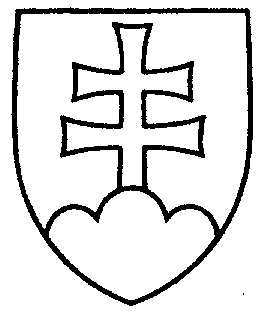 229ROZHODNUTIEPREDSEDU NÁRODNEJ RADY SLOVENSKEJ REPUBLIKYzo 17. januára 2011o návrhu pridelenia návrhu zákona, podaného poslancami Národnej rady Slovenskej republiky na prerokovanie výborom Národnej rady Slovenskej republiky	N a v r h u j e m	Národnej rade Slovenskej republiky	A. p r i d e l i ť	návrh poslancov Národnej rady Slovenskej republiky Pavla ABRHANA, Milana HORTA, Jozefa KOLLÁRA a Lászlóa SOLYMOSA na vydanie zákona, ktorým sa mení a dopĺňa zákon Národnej rady Slovenskej republiky č. 350/1996 Z. z. o rokovacom poriadku Národnej rady Slovenskej republiky v znení neskorších predpisov a o zmene niektorých zákonov (tlač 228), doručený 14. januára 2011	na prerokovanie	Ústavnoprávnemu výboru Národnej rady Slovenskej republiky	Výboru Národnej rady Slovenskej republiky pre financie a rozpočet aVýboru Národnej rady Slovenskej republiky pre hospodárstvo, výstavbu a dopravu;	B. u r č i ť	a) k návrhu zákona ako gestorský Ústavnoprávny výbor Národnej rady Slovenskej republiky,	b) lehotu na prerokovanie návrhu zákona v druhom čítaní vo výboroch 
do 16. marca  v gestorskom výbore do 18. marca 2011.Richard   S u l í k   v. r.